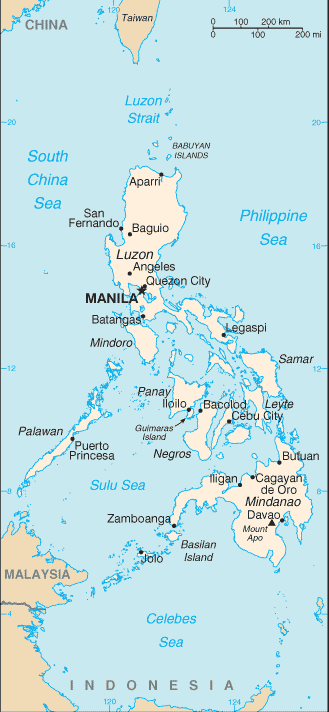 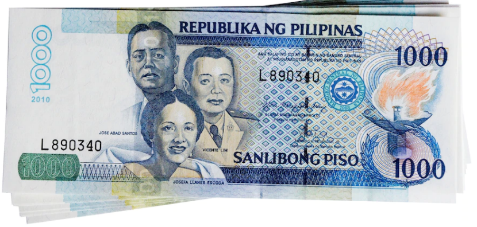 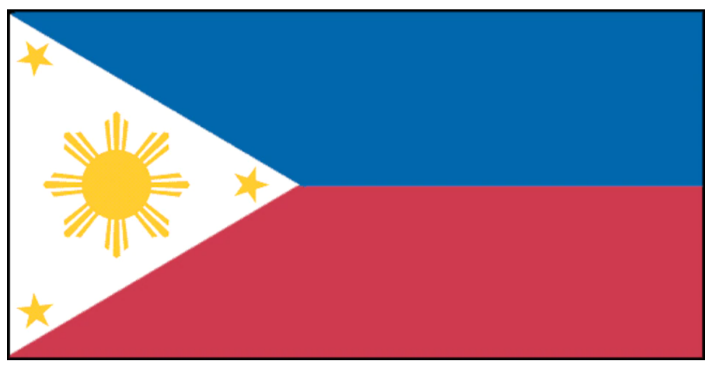 Key DiagramsKey FactsKey Facts1The Philippines is an archipelago, or string of over 7,100 islands, in south eastern Asia between the South China Sea and the Pacific Ocean. 2The two largest islands, Luzon and Mindanao, make up for two-thirds of the total land area. 3Its official name is Republic of the Philippines and Manila is the capital city. MONEY: Philippine peso4The Philippines has a population of round 110 million people! The official language is Filipino and English. 5The Philippines lies entirely within the humid tropics. Warm temperatures occur throughout the year. Temperatures are usually highest during the dry season, from March through June.6The Philippines is one of the only countries in Asia in which Christianity is the national religion. 92 % of the population are Christians with around 80% following the Roman Catholic faith. 7Ferdinand Magellan (an explorer) discovered the Philippines on March 7th 152. King Phillip of Spain sent him to discover new places.  The Philippines was named after King Phillip.8Rice is the primary staple food. About one-quarter of the total farmland is used for rice growing. 9The Philippines is one of the world’s leading producers of coconuts and coconut products, which are valuable exports.VocabularyVocabularycontinentA continent is a very large area of land that consists of several countries equatorThe equator is an imaginary line around the middle of the Earth at an equal distance from the North Pole and the South Pole.archipelagoAn archipelago is a group of islands, especially small islands.currencyThe money used in a particular country is referred to as its currency.agricultureAgriculture is farming and the methods that are used to raise and look after crops and animals.fair-tradeFair trade is the practice of buying goods directly from producers in developing countries at a fair pricecultureCulture consists of activities such as arts and philosophy, which are considered to be important for the development of civilisation.Christianity Christianity is a religion that is based on the teachings of Jesus Christ and the belief that he was the Son of God.ecosystem An ecosystem is all the plants and animals that live in a particular area together with the complex relationship that exists between them and their environment. 